CFS/ME & Fibromyalgie Intakeformulier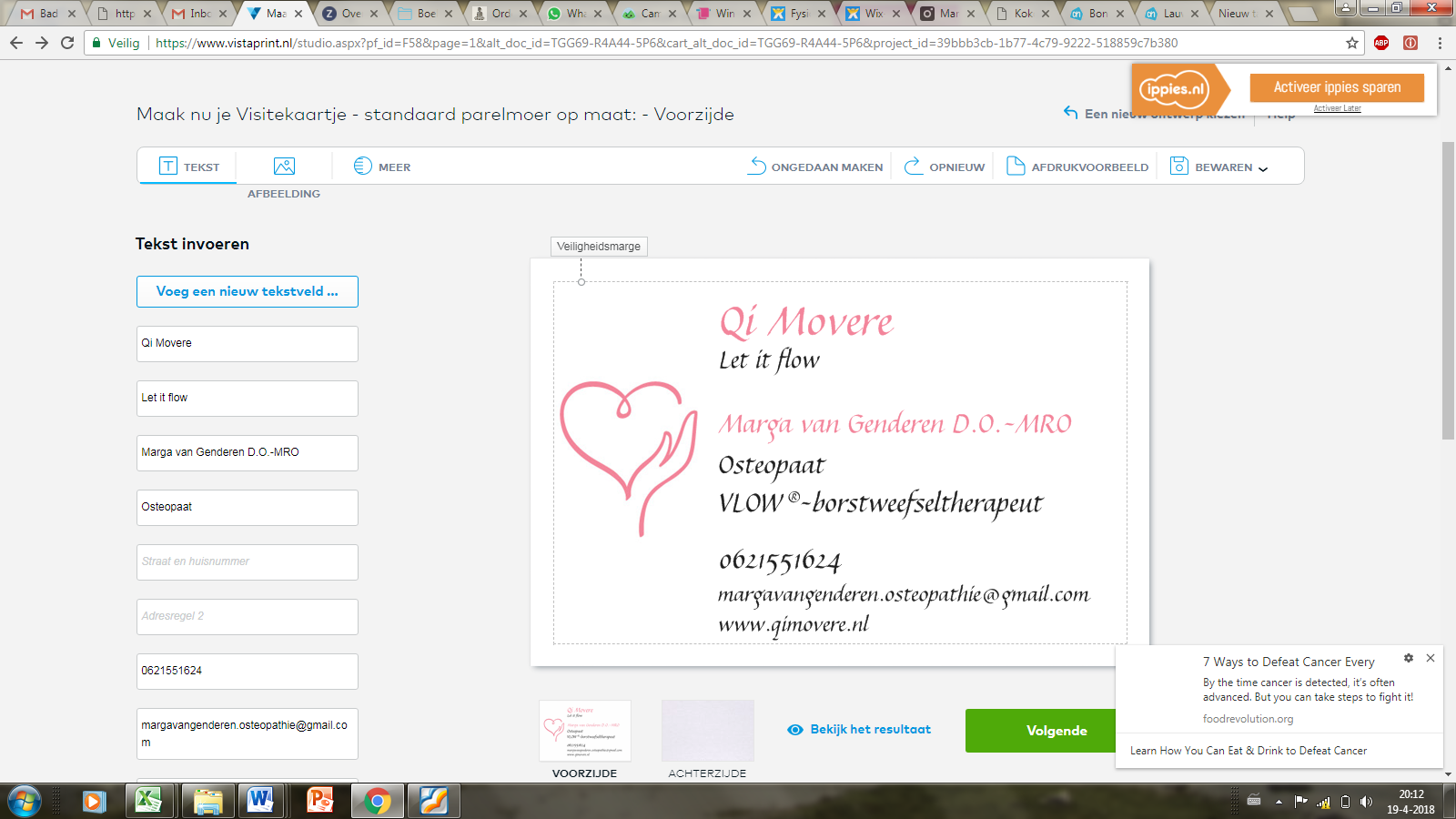 Datum 1e Consult: _____________________________________________________ Naam: __________________________________________________________________Geslacht: M / V *Geboortedatum: ___________________________________ (Leeftijd: _______)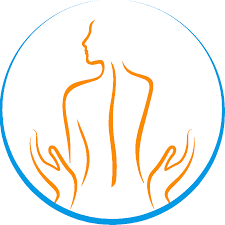 Adres: ____________________________________________________________________________________________________________________________________Tel : _____________________________________________________________________Zorgverzekeraar: ______________________________________________________Relatienummer zorgverzekering: ____________________________________Arts: _____________________________________________________________________Beroep: __________________________________________________________________Sport/hobby’s (voor ziekte): __________________________________________________________________________Status: Gehuwd / ongehuwd / samenwonend / alleenstaand / inwonend bij ouders *Kinderen: ________________________________________________________________________________________________Broers/zussen: __________________________________________________________________________________________Lengte: ___________ cmGewicht: __________ kgMEDISCHE VOORGESCHIEDENISGeboorte: _______________________________________________________________________________________________________________________________________________________________________________________________________________________________________________________________________________________________________________________0 – 10 jaar:  Ziektes ___________________________________________________________________________________________________Trauma’s ________________________________________________________________________________________________Operaties ________________________________________________________________________________________________Andere belangrijke info ________________________________________________________________________________10 – 18 jaar: Ziektes _______________________________________________________________________________________________________________________________________________________________________________________________________________Trauma’s ____________________________________________________________________________________________________________________________________________________________________________________________________________Operaties ____________________________________________________________________________________________________________________________________________________________________________________________________________Andere belangrijke info ____________________________________________________________________________________________________________________________________________________________________________________________Volwassen 18+:  Ziektes _______________________________________________________________________________________________________________________________________________________________________________________________________________Trauma’s ____________________________________________________________________________________________________________________________________________________________________________________________________________Operaties ____________________________________________________________________________________________________________________________________________________________________________________________________________Andere belangrijke info ____________________________________________________________________________________________________________________________________________________________________________________________START CFS/ME / Fibromyalgie SYMPTOMEN:____________________________________________________________________________________________________________________________________________________________________________________________________________________________________________________________________________________________________________________________________Bloed Tests: _____________________________________________________________________________________________Ander onderzoek: _______________________________________________________________________________________________________________________________________________________________________________________________________________________________________________________________________________________________________________Eerdere behandeling: ______________________________________________________________________________________________________________________________________________________________________________________________________________________________________________________________________________________________________________________________________________________________________________________________________________________In te vullen door therapeutSYMPTOMEN BIJ PRESENTATIE:	Agg.	Rel.	NA.PQ-CFS SCORE ANDERE SYMPTOMEN:Physical signs of CFS/ME	Minor physical signsThoracic Spine	StriaeBreast tissue engorgements:	Pupil dilationPerrin’s pointCoeliac plexus region: Cranial Flow (Involuntary mechanism): Diagnosis	CFS/ME	OtherScore	/10	PrognosisAppendix 1: The Perrin Questionnaire for Chronic Fatigue Syndrome/ME(PQ-CFS)Neem alsjeblieft je tijd en zorg ervoor dat je alle vragen beantwoordt. Je hoeft de vragenlijst niet in één keer achter elkaar in te vullen, zolang je maar uiteindelijk alle vragen hebt beantwoord (mannen hoeven vraag 49 en 50 niet in te vullen). Kruis het vakje van de volgende vragen alsjeblieft alleen aan als het antwoord op de vraag ja is. (Je kunt bij digitaal invullen met de cursor in het hokje gaan staan en ‘X’ invullen.) Laat het vakje open als het antwoord nee is. (De laatste twee vragen zijn alleen voor vrouwen)Heb je alle vragen beantwoord? Neem alsjeblieft de tijd om je antwoorden te controleren. NB. Als je een hokje verkeerd aangekruist hebt kleur deze dan alsjeblieft helemaal in of tik of schrijf Ja of Nee naast het hokje. Dankjewel.Score: Binair	1 = symptoom aanwezig	0 = symptoomloosAanvullende vraag: Kruis alsjeblieft het hokje aan van het antwoord dat het beste bij je symptoombeeld past. Na inspanning gebeurt er het volgende met mijn symptomen: ~ Dankjewel voor het invullen! ~In te vullen door therapeutPosition of tender (t) /varicose (v) lymphatic vessels.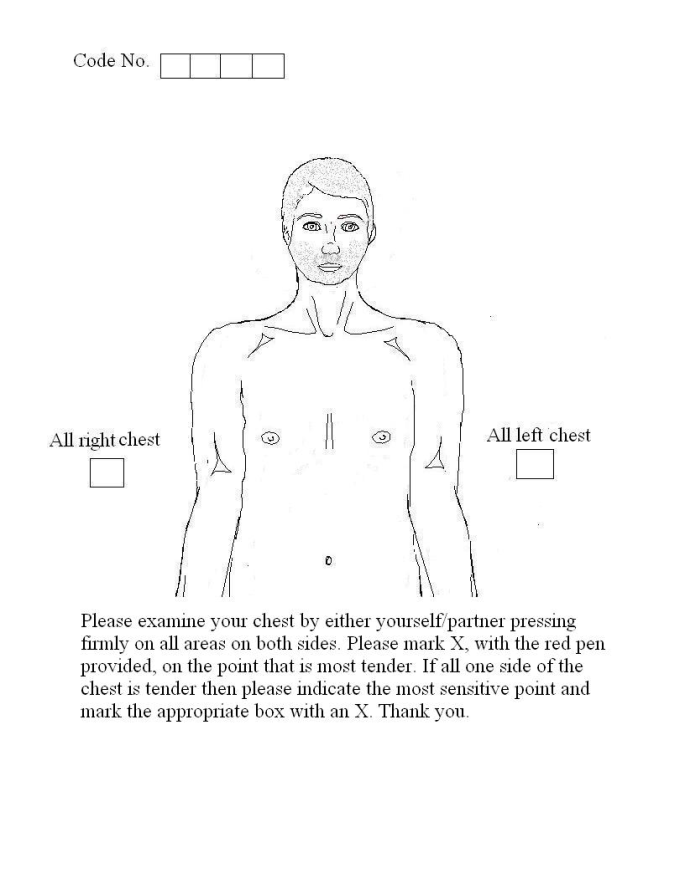 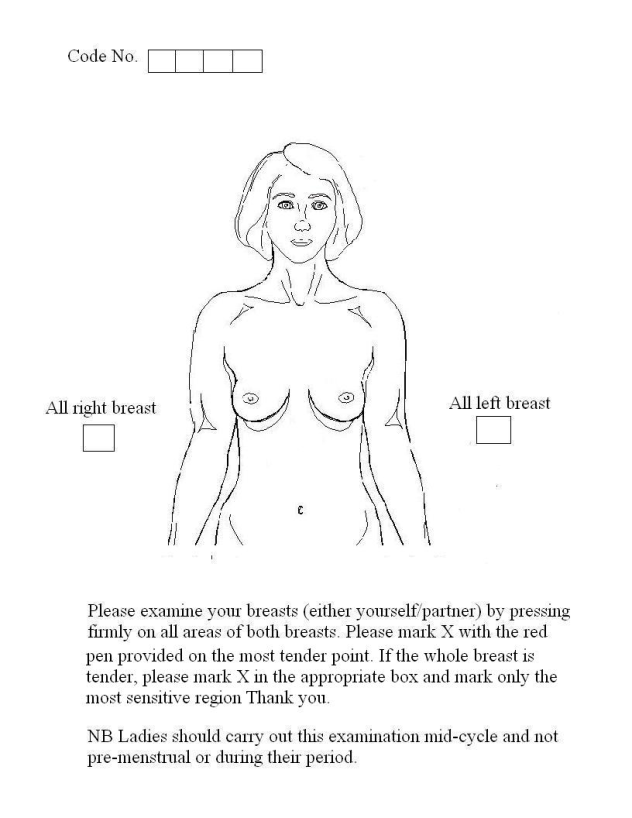 POSTURAL/MECHANICAL EXAMINATION OF SPINELeft	Right	Ant	Post1. Ik heb last van lichamelijk moeheid2. Mijn concentratie is verminderd3. Ik heb moeite om in slaap te komen4. Ik heb vaak levendige/vreemde dromen5. Ik slaap meestal onrustig 6. Ik heb problemen met mijn korte termijn geheugen 7. Ik heb moeite met lezen 8. Ik heb last van sufheid / ‘brain fog’9. Ik heb last van sinusitis10. Ik heb last van hoofdpijn11. Ik heb last van nekpijn12 Ik heb last van schouderpijn13. Ik heb last van pijn bovenin de rug14. Ik heb last van pijn onderin de rug15. Ik heb last van andere gewrichtspijn16. Ik heb last van zwelling in een gewricht17. Ik heb last van algemene spierpijn18. Ik heb vaak last van een doof gevoel19. Ik heb vaak het gevoel geprikt te worden door naalden20. Ik heb last van roodheid in mijn gezicht21. Ik heb regelmatig huiduitslag22. Ik heb een droge huid23. Ik heb regelmatig last van plekjes op mijn voorhoofd 24. Ik heb regelmatig last van plekjes op mijn rug25. Ik heb regelmatig last van plekjes op mijn borstkast26. Ik voel me depressief27. Ik voel me angstig 28. Ik heb last van paniekaanvallen 29. Ik ben gevoelig voor fel licht 30. Ik ben gevoelig voor harde geluiden 31. Mijn temperatuur wisselt32. Ik heb last van een slechte adem33. Ik heb last van spruw34. Ik heb darmproblemen35. Ik heb blaasproblemen 36. Ik ben gevoelig voor geuren37. Ik heb voedsel intoleranties/allergieën38. Ik heb knobbelige borsten39. Ik heb gevoeligheid/pijn in de borstholte 40. Ik ben regelmatig buiten adem41. Ik heb last van hartkloppingen42. Ik heb last van een zere keel43. Ik heb last van misselijkheid44. Ik heb last van droge ogen45. Ik heb last van een droge mond46. Ik zweet veel47. Ik heb last van koude handen en voeten48. Ik heb last van stemmingswisselingen 49. Ik heb last van PMS (prémenstrueel syndroom)50. Mijn symptomen zijn erger tijdens mijn menstruatie a. verbeteren altijdb. verbeteren soms c. verslechteren altijdd. verslechteren somse. verbeteren soms aanvankelijk maar worden slechter in de loop van de dag